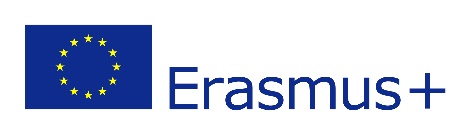 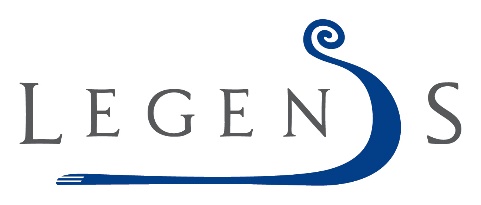 Óáþreifanlegur menningararfur til eflingar lykilhæfni einstaklinga í dreifðum byggðum (Þjóðsögur)3. FréttabréfVerkefni: Erasmus+ Samstarfsverkefni á sviði fullorðins fræðslu, Key Action 2Verkefni nr.: 2020-1-SE01-KA204-077908Tímabil: 2020-10-01 – 2022-09-30Óáþreifanlegur menningararfur til eflingar lykilhæfni einstaklinga í dreifðum byggðum (Þjóðsögur)3. FréttabréfVerkefni: Erasmus+ Samstarfsverkefni á sviði fullorðins fræðslu, Key Action 2Verkefni nr.: 2020-1-SE01-KA204-077908Tímabil: 2020-10-01 – 2022-09-30Óáþreifanlegur menningararfur til eflingar lykilhæfni einstaklinga í dreifðum byggðum (Þjóðsögur)3. FréttabréfVerkefni: Erasmus+ Samstarfsverkefni á sviði fullorðins fræðslu, Key Action 2Verkefni nr.: 2020-1-SE01-KA204-077908Tímabil: 2020-10-01 – 2022-09-30Óáþreifanlegur menningararfur til eflingar lykilhæfni einstaklinga í dreifðum byggðum (Þjóðsögur)3. FréttabréfVerkefni: Erasmus+ Samstarfsverkefni á sviði fullorðins fræðslu, Key Action 2Verkefni nr.: 2020-1-SE01-KA204-077908Tímabil: 2020-10-01 – 2022-09-30Þátttakendur     „LEGENDS OF TODAY“ Fræðsluleikur á netinuVerkefnateymið hefur þróað og hleypt af stokkum „Legends of today“ leikinn, undir forystu Inthecity, samstarfsaðilum verkefnisins frá Hollandi.„Legends of today“ er fræðandi leikur sem brúar bil þjóðsagna við raunverulegar 21.aldar aðstæður. Leikurinn nýtir þjóðsögur frá Svíþjóð, Íslandi, Búlgaríu og Spáni við þróun fræðsluefnis sem miðar að bæta frumkvöðlahæfileika nemenda og lykilhæfniþætti, en er einnig á sama tíma grundvöllur að persónulegum þroska einstaklinga.Leikurinn byggir á auðlindastjórnun, úrlausn vandamála, ákvarðanatöku o.fl., þar sem helstu auðlindirnar eru hæfniþættir þjóðsagna persónanna. Leikurinn líkir eftir raunverulegum aðstæðum til að gera nemendum kleift að prófa eigin færni og lærða þekkingu, horfast í augu við ný viðfangsefni námsefnisins og ólíkar aðstæður. Markmið leiksins eru að takast á við umhverfis- og félagsleg vandamál með hjálp staðbundinna þjóðsagna sem eru frægar fyrir einstaka færni sína og hæfileika, þ.e. gagnrýna hugsun, samningagerð, leiðtogahæfni, frumkvöðlahugsun o.s.frv. Leikurinn samanstendur af tveimur köflum. Í fyrri kaflanum heimsækir leikmaðurinn löndin Ísland, Svíþjóð, Búlgaríu og Spán, les myndasögur og sögur og kynnist þjóðsagnarpersónunum. Í öðrum kafla sameinast leikmaðurinn og þjóðsagnapersónurnar til að afstýra yfirvofandi hættu yfir álfunni.Tilraunaprófanir á leiknum voru skipulagðar í Svíþjóð, Íslandi, Spáni og Búlgaríu, þar sem nemendur og hagaðilar frá dreifbýli og einangruðum svæðum tóku þátt.Leikurinn „Legends of today“ er ókeypis og aðgengilegur öllum á vefsíðu verkefnisins https://legends-project.eu á ensku, sænsku, búlgörsku, íslensku og spænsku.markmið verkefnisins Meginmarkmið verkefnisins er að auka lykilhæfniþætti 21. aldarinnar og efla þekkingu á ríkri menningararfleið Evrópu og gildum þjóðsagna. Með nýstárlegum náms- og kennsluaðferðum að auka við menntun einstaklinga, færa þá nær menningararfleið þeirra og sameiginlegum gildum Evrópu auk þess að efla persónulegan þroska og atvinnufærni. Áherslur verkefnisinsAð kanna evrópskan menningararf þjóðsagna og samhengi þeirra sem menningar- og hegðunarlíkön til að styðja við námsferlið og þróun lykilhæfniþátta. Hanna og prófa þjálfunaráætlun fyrir þróun lykilhæfni Þróa „Legend of today“ sögutengda stafræna og gagnvirka fræðsluvöru byggða á gamification nálgun með efni og verkfærum til að öðlast lykilhæfni og lífsleikniMarkhópar verkefnisinsFullorðnir nemendur í dreifbýli og afskekktum svæðumAðilar og stofnanir í fullorðinsfræðslu sem nýtt geta afurðir verkefnisins til kennslu     „LEGENDS OF TODAY“ Fræðsluleikur á netinuVerkefnateymið hefur þróað og hleypt af stokkum „Legends of today“ leikinn, undir forystu Inthecity, samstarfsaðilum verkefnisins frá Hollandi.„Legends of today“ er fræðandi leikur sem brúar bil þjóðsagna við raunverulegar 21.aldar aðstæður. Leikurinn nýtir þjóðsögur frá Svíþjóð, Íslandi, Búlgaríu og Spáni við þróun fræðsluefnis sem miðar að bæta frumkvöðlahæfileika nemenda og lykilhæfniþætti, en er einnig á sama tíma grundvöllur að persónulegum þroska einstaklinga.Leikurinn byggir á auðlindastjórnun, úrlausn vandamála, ákvarðanatöku o.fl., þar sem helstu auðlindirnar eru hæfniþættir þjóðsagna persónanna. Leikurinn líkir eftir raunverulegum aðstæðum til að gera nemendum kleift að prófa eigin færni og lærða þekkingu, horfast í augu við ný viðfangsefni námsefnisins og ólíkar aðstæður. Markmið leiksins eru að takast á við umhverfis- og félagsleg vandamál með hjálp staðbundinna þjóðsagna sem eru frægar fyrir einstaka færni sína og hæfileika, þ.e. gagnrýna hugsun, samningagerð, leiðtogahæfni, frumkvöðlahugsun o.s.frv. Leikurinn samanstendur af tveimur köflum. Í fyrri kaflanum heimsækir leikmaðurinn löndin Ísland, Svíþjóð, Búlgaríu og Spán, les myndasögur og sögur og kynnist þjóðsagnarpersónunum. Í öðrum kafla sameinast leikmaðurinn og þjóðsagnapersónurnar til að afstýra yfirvofandi hættu yfir álfunni.Tilraunaprófanir á leiknum voru skipulagðar í Svíþjóð, Íslandi, Spáni og Búlgaríu, þar sem nemendur og hagaðilar frá dreifbýli og einangruðum svæðum tóku þátt.Leikurinn „Legends of today“ er ókeypis og aðgengilegur öllum á vefsíðu verkefnisins https://legends-project.eu á ensku, sænsku, búlgörsku, íslensku og spænsku.markmið verkefnisins Meginmarkmið verkefnisins er að auka lykilhæfniþætti 21. aldarinnar og efla þekkingu á ríkri menningararfleið Evrópu og gildum þjóðsagna. Með nýstárlegum náms- og kennsluaðferðum að auka við menntun einstaklinga, færa þá nær menningararfleið þeirra og sameiginlegum gildum Evrópu auk þess að efla persónulegan þroska og atvinnufærni. Áherslur verkefnisinsAð kanna evrópskan menningararf þjóðsagna og samhengi þeirra sem menningar- og hegðunarlíkön til að styðja við námsferlið og þróun lykilhæfniþátta. Hanna og prófa þjálfunaráætlun fyrir þróun lykilhæfni Þróa „Legend of today“ sögutengda stafræna og gagnvirka fræðsluvöru byggða á gamification nálgun með efni og verkfærum til að öðlast lykilhæfni og lífsleikniMarkhópar verkefnisinsFullorðnir nemendur í dreifbýli og afskekktum svæðumAðilar og stofnanir í fullorðinsfræðslu sem nýtt geta afurðir verkefnisins til kennslu     „LEGENDS OF TODAY“ Fræðsluleikur á netinuVerkefnateymið hefur þróað og hleypt af stokkum „Legends of today“ leikinn, undir forystu Inthecity, samstarfsaðilum verkefnisins frá Hollandi.„Legends of today“ er fræðandi leikur sem brúar bil þjóðsagna við raunverulegar 21.aldar aðstæður. Leikurinn nýtir þjóðsögur frá Svíþjóð, Íslandi, Búlgaríu og Spáni við þróun fræðsluefnis sem miðar að bæta frumkvöðlahæfileika nemenda og lykilhæfniþætti, en er einnig á sama tíma grundvöllur að persónulegum þroska einstaklinga.Leikurinn byggir á auðlindastjórnun, úrlausn vandamála, ákvarðanatöku o.fl., þar sem helstu auðlindirnar eru hæfniþættir þjóðsagna persónanna. Leikurinn líkir eftir raunverulegum aðstæðum til að gera nemendum kleift að prófa eigin færni og lærða þekkingu, horfast í augu við ný viðfangsefni námsefnisins og ólíkar aðstæður. Markmið leiksins eru að takast á við umhverfis- og félagsleg vandamál með hjálp staðbundinna þjóðsagna sem eru frægar fyrir einstaka færni sína og hæfileika, þ.e. gagnrýna hugsun, samningagerð, leiðtogahæfni, frumkvöðlahugsun o.s.frv. Leikurinn samanstendur af tveimur köflum. Í fyrri kaflanum heimsækir leikmaðurinn löndin Ísland, Svíþjóð, Búlgaríu og Spán, les myndasögur og sögur og kynnist þjóðsagnarpersónunum. Í öðrum kafla sameinast leikmaðurinn og þjóðsagnapersónurnar til að afstýra yfirvofandi hættu yfir álfunni.Tilraunaprófanir á leiknum voru skipulagðar í Svíþjóð, Íslandi, Spáni og Búlgaríu, þar sem nemendur og hagaðilar frá dreifbýli og einangruðum svæðum tóku þátt.Leikurinn „Legends of today“ er ókeypis og aðgengilegur öllum á vefsíðu verkefnisins https://legends-project.eu á ensku, sænsku, búlgörsku, íslensku og spænsku.markmið verkefnisins Meginmarkmið verkefnisins er að auka lykilhæfniþætti 21. aldarinnar og efla þekkingu á ríkri menningararfleið Evrópu og gildum þjóðsagna. Með nýstárlegum náms- og kennsluaðferðum að auka við menntun einstaklinga, færa þá nær menningararfleið þeirra og sameiginlegum gildum Evrópu auk þess að efla persónulegan þroska og atvinnufærni. Áherslur verkefnisinsAð kanna evrópskan menningararf þjóðsagna og samhengi þeirra sem menningar- og hegðunarlíkön til að styðja við námsferlið og þróun lykilhæfniþátta. Hanna og prófa þjálfunaráætlun fyrir þróun lykilhæfni Þróa „Legend of today“ sögutengda stafræna og gagnvirka fræðsluvöru byggða á gamification nálgun með efni og verkfærum til að öðlast lykilhæfni og lífsleikniMarkhópar verkefnisinsFullorðnir nemendur í dreifbýli og afskekktum svæðumAðilar og stofnanir í fullorðinsfræðslu sem nýtt geta afurðir verkefnisins til kennsluCFL Söderhamn, Svíþjóðwww.cfl.seInstitute for Training of Personnel in International Organizations (ITPIO), Búlgaríawww.itpio.eu Nýheimar þekkingarsetur, Íslandwww.nyheimar.isTRADIGENIA SL, Spánnwww.tradigenia.comInthecity Project Development, Hollandwww.inthecitystudio.com     „LEGENDS OF TODAY“ Fræðsluleikur á netinuVerkefnateymið hefur þróað og hleypt af stokkum „Legends of today“ leikinn, undir forystu Inthecity, samstarfsaðilum verkefnisins frá Hollandi.„Legends of today“ er fræðandi leikur sem brúar bil þjóðsagna við raunverulegar 21.aldar aðstæður. Leikurinn nýtir þjóðsögur frá Svíþjóð, Íslandi, Búlgaríu og Spáni við þróun fræðsluefnis sem miðar að bæta frumkvöðlahæfileika nemenda og lykilhæfniþætti, en er einnig á sama tíma grundvöllur að persónulegum þroska einstaklinga.Leikurinn byggir á auðlindastjórnun, úrlausn vandamála, ákvarðanatöku o.fl., þar sem helstu auðlindirnar eru hæfniþættir þjóðsagna persónanna. Leikurinn líkir eftir raunverulegum aðstæðum til að gera nemendum kleift að prófa eigin færni og lærða þekkingu, horfast í augu við ný viðfangsefni námsefnisins og ólíkar aðstæður. Markmið leiksins eru að takast á við umhverfis- og félagsleg vandamál með hjálp staðbundinna þjóðsagna sem eru frægar fyrir einstaka færni sína og hæfileika, þ.e. gagnrýna hugsun, samningagerð, leiðtogahæfni, frumkvöðlahugsun o.s.frv. Leikurinn samanstendur af tveimur köflum. Í fyrri kaflanum heimsækir leikmaðurinn löndin Ísland, Svíþjóð, Búlgaríu og Spán, les myndasögur og sögur og kynnist þjóðsagnarpersónunum. Í öðrum kafla sameinast leikmaðurinn og þjóðsagnapersónurnar til að afstýra yfirvofandi hættu yfir álfunni.Tilraunaprófanir á leiknum voru skipulagðar í Svíþjóð, Íslandi, Spáni og Búlgaríu, þar sem nemendur og hagaðilar frá dreifbýli og einangruðum svæðum tóku þátt.Leikurinn „Legends of today“ er ókeypis og aðgengilegur öllum á vefsíðu verkefnisins https://legends-project.eu á ensku, sænsku, búlgörsku, íslensku og spænsku.markmið verkefnisins Meginmarkmið verkefnisins er að auka lykilhæfniþætti 21. aldarinnar og efla þekkingu á ríkri menningararfleið Evrópu og gildum þjóðsagna. Með nýstárlegum náms- og kennsluaðferðum að auka við menntun einstaklinga, færa þá nær menningararfleið þeirra og sameiginlegum gildum Evrópu auk þess að efla persónulegan þroska og atvinnufærni. Áherslur verkefnisinsAð kanna evrópskan menningararf þjóðsagna og samhengi þeirra sem menningar- og hegðunarlíkön til að styðja við námsferlið og þróun lykilhæfniþátta. Hanna og prófa þjálfunaráætlun fyrir þróun lykilhæfni Þróa „Legend of today“ sögutengda stafræna og gagnvirka fræðsluvöru byggða á gamification nálgun með efni og verkfærum til að öðlast lykilhæfni og lífsleikniMarkhópar verkefnisinsFullorðnir nemendur í dreifbýli og afskekktum svæðumAðilar og stofnanir í fullorðinsfræðslu sem nýtt geta afurðir verkefnisins til kennslu     „LEGENDS OF TODAY“ Fræðsluleikur á netinuVerkefnateymið hefur þróað og hleypt af stokkum „Legends of today“ leikinn, undir forystu Inthecity, samstarfsaðilum verkefnisins frá Hollandi.„Legends of today“ er fræðandi leikur sem brúar bil þjóðsagna við raunverulegar 21.aldar aðstæður. Leikurinn nýtir þjóðsögur frá Svíþjóð, Íslandi, Búlgaríu og Spáni við þróun fræðsluefnis sem miðar að bæta frumkvöðlahæfileika nemenda og lykilhæfniþætti, en er einnig á sama tíma grundvöllur að persónulegum þroska einstaklinga.Leikurinn byggir á auðlindastjórnun, úrlausn vandamála, ákvarðanatöku o.fl., þar sem helstu auðlindirnar eru hæfniþættir þjóðsagna persónanna. Leikurinn líkir eftir raunverulegum aðstæðum til að gera nemendum kleift að prófa eigin færni og lærða þekkingu, horfast í augu við ný viðfangsefni námsefnisins og ólíkar aðstæður. Markmið leiksins eru að takast á við umhverfis- og félagsleg vandamál með hjálp staðbundinna þjóðsagna sem eru frægar fyrir einstaka færni sína og hæfileika, þ.e. gagnrýna hugsun, samningagerð, leiðtogahæfni, frumkvöðlahugsun o.s.frv. Leikurinn samanstendur af tveimur köflum. Í fyrri kaflanum heimsækir leikmaðurinn löndin Ísland, Svíþjóð, Búlgaríu og Spán, les myndasögur og sögur og kynnist þjóðsagnarpersónunum. Í öðrum kafla sameinast leikmaðurinn og þjóðsagnapersónurnar til að afstýra yfirvofandi hættu yfir álfunni.Tilraunaprófanir á leiknum voru skipulagðar í Svíþjóð, Íslandi, Spáni og Búlgaríu, þar sem nemendur og hagaðilar frá dreifbýli og einangruðum svæðum tóku þátt.Leikurinn „Legends of today“ er ókeypis og aðgengilegur öllum á vefsíðu verkefnisins https://legends-project.eu á ensku, sænsku, búlgörsku, íslensku og spænsku.markmið verkefnisins Meginmarkmið verkefnisins er að auka lykilhæfniþætti 21. aldarinnar og efla þekkingu á ríkri menningararfleið Evrópu og gildum þjóðsagna. Með nýstárlegum náms- og kennsluaðferðum að auka við menntun einstaklinga, færa þá nær menningararfleið þeirra og sameiginlegum gildum Evrópu auk þess að efla persónulegan þroska og atvinnufærni. Áherslur verkefnisinsAð kanna evrópskan menningararf þjóðsagna og samhengi þeirra sem menningar- og hegðunarlíkön til að styðja við námsferlið og þróun lykilhæfniþátta. Hanna og prófa þjálfunaráætlun fyrir þróun lykilhæfni Þróa „Legend of today“ sögutengda stafræna og gagnvirka fræðsluvöru byggða á gamification nálgun með efni og verkfærum til að öðlast lykilhæfni og lífsleikniMarkhópar verkefnisinsFullorðnir nemendur í dreifbýli og afskekktum svæðumAðilar og stofnanir í fullorðinsfræðslu sem nýtt geta afurðir verkefnisins til kennslu     „LEGENDS OF TODAY“ Fræðsluleikur á netinuVerkefnateymið hefur þróað og hleypt af stokkum „Legends of today“ leikinn, undir forystu Inthecity, samstarfsaðilum verkefnisins frá Hollandi.„Legends of today“ er fræðandi leikur sem brúar bil þjóðsagna við raunverulegar 21.aldar aðstæður. Leikurinn nýtir þjóðsögur frá Svíþjóð, Íslandi, Búlgaríu og Spáni við þróun fræðsluefnis sem miðar að bæta frumkvöðlahæfileika nemenda og lykilhæfniþætti, en er einnig á sama tíma grundvöllur að persónulegum þroska einstaklinga.Leikurinn byggir á auðlindastjórnun, úrlausn vandamála, ákvarðanatöku o.fl., þar sem helstu auðlindirnar eru hæfniþættir þjóðsagna persónanna. Leikurinn líkir eftir raunverulegum aðstæðum til að gera nemendum kleift að prófa eigin færni og lærða þekkingu, horfast í augu við ný viðfangsefni námsefnisins og ólíkar aðstæður. Markmið leiksins eru að takast á við umhverfis- og félagsleg vandamál með hjálp staðbundinna þjóðsagna sem eru frægar fyrir einstaka færni sína og hæfileika, þ.e. gagnrýna hugsun, samningagerð, leiðtogahæfni, frumkvöðlahugsun o.s.frv. Leikurinn samanstendur af tveimur köflum. Í fyrri kaflanum heimsækir leikmaðurinn löndin Ísland, Svíþjóð, Búlgaríu og Spán, les myndasögur og sögur og kynnist þjóðsagnarpersónunum. Í öðrum kafla sameinast leikmaðurinn og þjóðsagnapersónurnar til að afstýra yfirvofandi hættu yfir álfunni.Tilraunaprófanir á leiknum voru skipulagðar í Svíþjóð, Íslandi, Spáni og Búlgaríu, þar sem nemendur og hagaðilar frá dreifbýli og einangruðum svæðum tóku þátt.Leikurinn „Legends of today“ er ókeypis og aðgengilegur öllum á vefsíðu verkefnisins https://legends-project.eu á ensku, sænsku, búlgörsku, íslensku og spænsku.markmið verkefnisins Meginmarkmið verkefnisins er að auka lykilhæfniþætti 21. aldarinnar og efla þekkingu á ríkri menningararfleið Evrópu og gildum þjóðsagna. Með nýstárlegum náms- og kennsluaðferðum að auka við menntun einstaklinga, færa þá nær menningararfleið þeirra og sameiginlegum gildum Evrópu auk þess að efla persónulegan þroska og atvinnufærni. Áherslur verkefnisinsAð kanna evrópskan menningararf þjóðsagna og samhengi þeirra sem menningar- og hegðunarlíkön til að styðja við námsferlið og þróun lykilhæfniþátta. Hanna og prófa þjálfunaráætlun fyrir þróun lykilhæfni Þróa „Legend of today“ sögutengda stafræna og gagnvirka fræðsluvöru byggða á gamification nálgun með efni og verkfærum til að öðlast lykilhæfni og lífsleikniMarkhópar verkefnisinsFullorðnir nemendur í dreifbýli og afskekktum svæðumAðilar og stofnanir í fullorðinsfræðslu sem nýtt geta afurðir verkefnisins til kennsluÞetta verkefni er unnið með styrk frá Erasmus+, samstarfsáætlun ESB. Útgáfa þessi endurspeglar eingöngu afstöðu höfundar og framkvæmdastjórn ESB ber enga ábyrgð á því hvernig upplýsingar úr henni eru nýttar. Þetta verkefni er unnið með styrk frá Erasmus+, samstarfsáætlun ESB. Útgáfa þessi endurspeglar eingöngu afstöðu höfundar og framkvæmdastjórn ESB ber enga ábyrgð á því hvernig upplýsingar úr henni eru nýttar. Þetta verkefni er unnið með styrk frá Erasmus+, samstarfsáætlun ESB. Útgáfa þessi endurspeglar eingöngu afstöðu höfundar og framkvæmdastjórn ESB ber enga ábyrgð á því hvernig upplýsingar úr henni eru nýttar. Þetta verkefni er unnið með styrk frá Erasmus+, samstarfsáætlun ESB. Útgáfa þessi endurspeglar eingöngu afstöðu höfundar og framkvæmdastjórn ESB ber enga ábyrgð á því hvernig upplýsingar úr henni eru nýttar. 